Домашнее задание от 13.02.23.Для групп А, Б. Повторять понятия:Музыкальный звук -Октава - Длительность -Ритм -Метр -Сильная доля -Такт -См. прошлое домашнее задание. Чтение ритма. Читать ритм с листа с ладошками, ритмослогами и ровными шагами: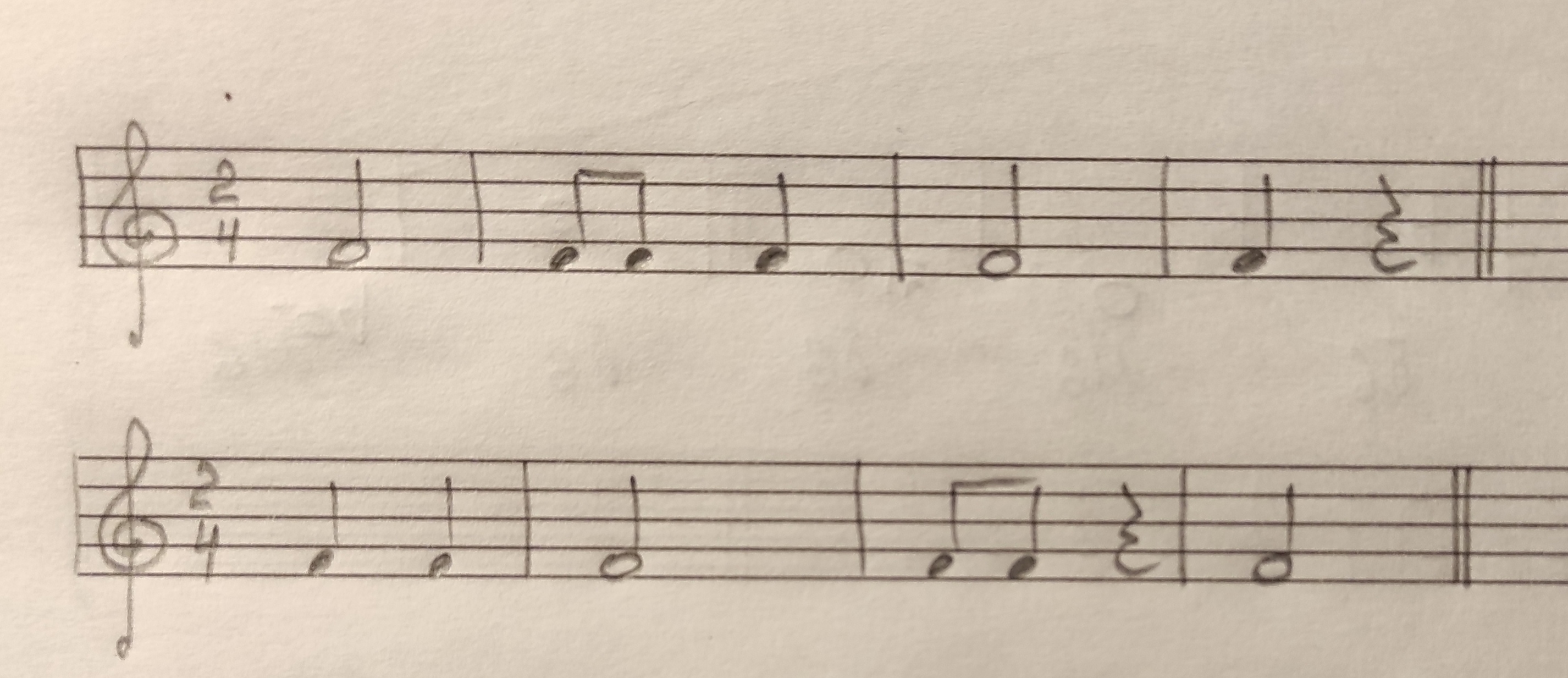 *Письменного задания не будет! 